(Effective May 2016)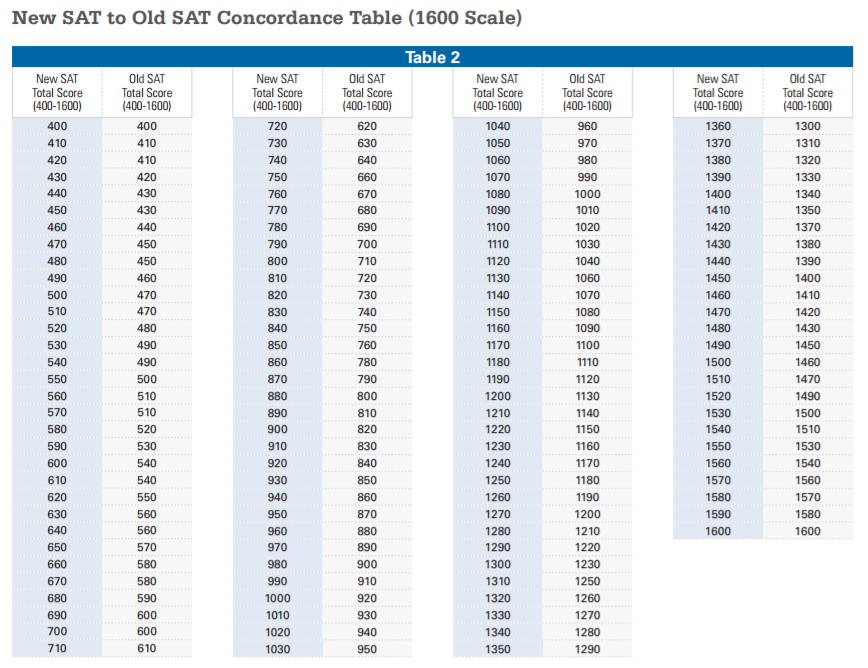 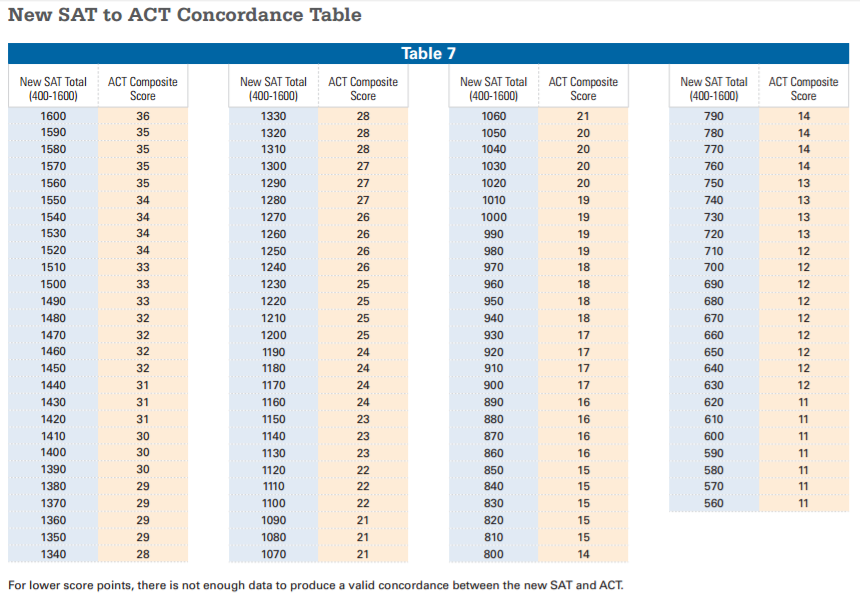 